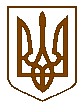 КНЯЖИЦЬКА  СІЛЬСЬКА  РАДАКИЄВО-СВЯТОШИНСЬКОГО РАЙОНУ КИЇВСЬКОЇ ОБЛАСТІП’ЯТА СЕСІЯ СЬОМОГО СКЛИКАННЯРІШЕННЯВід 22 квітня 2016 року                                                                           № 1село Княжичі«Про затвердження звіту  використання коштів Княжицького сільського бюджетуза І квартал 2016 р.»На підставі ч.4 ст.80 Бюджетного Кодексу України, п.17 ч.1 ст.43 Закону України «Про місцеве самоврядування в Україні», сесія сільської радиВИРІШИЛА:Затвердити звіт по виконанню сільського бюджету за І квартал 2016 року по доходах 526 149,80 грн., по видатках 571 339,92  грн. Виконання бюджету за І квартал 2016 року виконано на 92 %. Додатки звіту додаються.Сільський голова                                                   О.О.ШинкаренкоКНЯЖИЦЬКА  СІЛЬСЬКА  РАДАКИЄВО-СВЯТОШИНСЬКОГО РАЙОНУ КИЇВСЬКОЇ ОБЛАСТІП’ЯТА СЕСІЯ СЬОМОГО СКЛИКАННЯРІШЕННЯВід 22 квітня 2016 року                                                                           № 2село Княжичі«Про внесення змін до бюджетуКняжицької сільської ради на 2016 рік»Заслухавши інформацію сільського голови Шинкаренко Олени Олександрівни та в.о.головного бухгалтера Мотузинську Карину Сергіївну про необхідність внесення змін до бюджету Княжицької сільської ради, згідно Постанови Кабінету Міністрів України від 11 лютого 2016 року № 77, керуючись Законом України «Про місцеве самоврядування в Україні», Бюджетним кодексом України, сесія сільської радиВИРІШИЛА:Затвердити розпорядження сільського голови від 19 квітня 2016 року № 14/1 «Про внесення змін до бюджету Княжицької сльської ради»: Провести перерозподіл видаткової частини загального фонду сільського бюджету на 2016 рік, а саме: - зменшити видатки по КФК 010116 КЕКВ 2111 в листопаді, грудні місяці на суму 60 000,00 грн., - зменшити видатки по КФК 010116 КЕКВ 2120 в жовтні, листопаді, грудні місяці на суму 18 800,00 грн.,- збільшити видатки по КФК 010116 КЕКВ 2111 в квітні місяці на суму         60 000,00 грн.- збільшити видатки по КФК 010116 КЕКВ 2120 в квітні місяці на суму         18 800,00 грн.Контроль за виконання даного рішення покласти на депутата сільської ради Руденко А.В.Сільський голова                                                           О.О.ШинкаренкоКНЯЖИЦЬКА  СІЛЬСЬКА  РАДАКИЄВО-СВЯТОШИНСЬКОГО РАЙОНУ КИЇВСЬКОЇ ОБЛАСТІП’ЯТА СЕСІЯ СЬОМОГО СКЛИКАННЯРІШЕННЯВід 22 квітня 2016 року                                                                           № 2/1село Княжичі«Про внесення змін до бюджетуКняжицької сільської ради на 2016 рік»Заслухавши інформацію сільського голови Шинкаренко Олени Олександрівни та в.о.головного бухгалтера Мотузинську Карину Сергіївну про необхідність внесення змін до бюджету Княжицької сільської ради, керуючись Законом України «Про місцеве самоврядування в Україні», Бюджетним кодексом України, сесія сільської радиВИРІШИЛА:Внести зміни до видаткової частини загального фонду сільського бюджету, а саме: - зменшити видатки по КФК 250404 КЕКВ 2240 – 3 200,00 грн., - збільшити видатки по КФК 010116 КЕКВ 2240 – 3 200,00 грн.Контроль за виконання даного рішення покласти на депутата сільської ради Руденко А.В.Сільський голова                                                           О.О.ШинкаренкоКНЯЖИЦЬКА  СІЛЬСЬКА  РАДАКИЄВО-СВЯТОШИНСЬКОГО РАЙОНУ КИЇВСЬКОЇ ОБЛАСТІП’ЯТА СЕСІЯ СЬОМОГО СКЛИКАННЯРІШЕННЯВід 22 квітня 2016 року                                                                           № 2/2село Княжичі«Про внесення змін до бюджетуКняжицької сільської ради на 2016 рік»Заслухавши інформацію сільського голови Шинкаренко Олени Олександрівни та в.о.головного бухгалтера Мотузинську Карину Сергіївну про необхідність внесення змін до бюджету Княжицької сільської ради, керуючись Законом України «Про місцеве самоврядування в Україні», Бюджетним кодексом України, сесія сільської радиВИРІШИЛА:Для приведення річного розпису Княжицького сільського бюджету до вимог Бюджетного Кодексу України провести наступні зміни:- зменшити дохідну частину загального фонду по ККД 19010100 на суму 50,00 грн.- збільшити дохідну частину спеціального фонду по ККД 19010100 на суму 50,00 грн.- зменшити видаткову частину загального фонду по КФК 100203 КЕКВ 2240 на суму 50,00 грн.- збільшити видаткову частину спеціального фонду по КФК 240604 КЕКВ 2240 на суму 50,00 грн.Контроль за виконання даного рішення покласти на депутата сільської ради Руденко А.В.Сільський голова                                                           О.О.ШинкаренкоКНЯЖИЦЬКА  СІЛЬСЬКА  РАДАКИЄВО-СВЯТОШИНСЬКОГО РАЙОНУ КИЇВСЬКОЇ ОБЛАСТІП’ЯТА СЕСІЯ СЬОМОГО СКЛИКАННЯРІШЕННЯВід 22 квітня 2016 року                                                                           № 3село Княжичі«Про внесення змін до штатного розписуКняжицької сільської ради на 2016 рік»Заслухавши інформацію сільського голови Шинкаренко Олени Олександрівни та в.о.головного бухгалтера Мотузинську Карину Сергіївну про необхідність внесення змін до штатного розпису Княжицької сільської ради, згідно Постанови Кабінету Міністрів України від 11 лютого 2016 року № 77, керуючись Законом України «Про місцеве самоврядування в Україні», Бюджетним кодексом України, сесія сільської радиВИРІШИЛА:Внести зміни до штатного розпису на 2016 рік, що вводиться в дію з 01 січня 2016 року згідно додатку (додається).Контроль за виконання даного рішення покласти на депутата сільської ради Руденко А.В.Сільський голова                                                           О.О.ШинкаренкоКНЯЖИЦЬКА  СІЛЬСЬКА  РАДАКИЄВО-СВЯТОШИНСЬКОГО РАЙОНУ КИЇВСЬКОЇ ОБЛАСТІП’ЯТА СЕСІЯ СЬОМОГО СКЛИКАННЯРІШЕННЯВід 22 квітня 2016 року                                                                           № 3/1село Княжичі«Про затвердження штатного розписуКняжицької сільської ради на 2016 рік»Заслухавши інформацію сільського голови Шинкаренко Олени Олександрівни  та в.о.головного бухгалтера Мотузинську Карину Сергіївну про необхідність внесення змін до штатного розпису Княжицької сільської ради, згідно Постанови Кабінету Міністрів України від 06 квітня 2016 року № 288 «Про підвищення оплати праці працівникам установ, закладів та організацій окремих галузей бюджетної сфери та внесення змін до деяких постанов Кабінету Міністрів України», керуючись Законом України «Про місцеве самоврядування в Україні», Бюджетним кодексом України, сесія сільської радиВИРІШИЛА:Додати до штатного розпису на 2016 рік, що вводиться в дію з 01 травня 2016 року одину штатну посаду спеціаліста.Затвердити штатний розпис на 2016 рік, що вводиться в дію з 01 травня 2016 року згідно додатка (додається).Контроль за виконання даного рішення покласти на депутата сільської ради Руденко А.В.Сільський голова                                                           О.О.ШинкаренкоКНЯЖИЦЬКА СІЛЬСЬКА РАДАКИЄВО-СВЯТОШИНСЬКОГО  РАЙОНУ   КИЇВСЬКОЇ ОБЛАСТІ П'ЯТА    СЕСІЯ  СЬОМОГО   СКЛИКАННЯ     Р І Ш Е Н Н Я   Від   22 квітня   2016 року                                                                     за №4с.КняжичіПро припинення права користування земельними ділянкамигр.Чорного Олександра Володимировича                               Заслухавши інформацію комісії по узгоджуванню питань по землекористуванню про припинення права користування  земельними ділянками гр.Чорного Олександра Володимировича,  в зв’язку  зі смертю, керуючись Земельним кодексом України, Законом України «Про місцеве самоврядування»,  сесія сільської ради В И Р І Ш И Л А :Припинити право користування земельною ділянкою площею 0,15  га для будівництва та обслуговування житлового будинку, госп.будівель і споруд  гр.Чорного Олександра Володимировича с.Княжичі    по вул.Загородня , в зв’язку  зі смертю та зарахувати до земель запасу сільської ради.Припинити право користування земельною ділянкою площею 0,10  га для ведення особистого селянського господарства  гр.Чорного Олександра Володимировича с.Княжичі, в зв’язку  зі смертю та зарахувати до земель запасу сільської ради.Землевпоряднику внести зміни в земельно-облікові документи.Контроль за виконанням даного рішення покласти на комісію по узгоджуванню питань по землекористуванню.                             Сільський голова                                      О.О.ШинкаренкоКНЯЖИЦЬКА СІЛЬСЬКА РАДАКИЄВО-СВЯТОШИНСЬКОГО  РАЙОНУ   КИЇВСЬКОЇ ОБЛАСТІ П'ЯТА    СЕСІЯ  СЬОМОГО   СКЛИКАННЯ     Р І Ш Е Н Н Я   Від   22 квітня   2016 року                                                                     за №5с.КняжичіПро надання дозволу на розробку проекту землеустрою щодо відведення земельної  ділянки у власність для ведення особистого селянського господарства в с. Княжичі гр.Чорній Галині Митрофанівні            Розглянувши заяву гр.Чорної Галини Митрофанівни про надання дозволу на розробку проекту землеустрою щодо відведення земельної ділянки у власність для ведення особистого селянського господарства, керуючись законом України «Про місцеве самоврядування в Україні», Законом України «Про землеустрій», ст.12, 20, 35, 116, 118, 121, 122, 186-1 Земельного кодексу України, сесія сільської радиВ И Р І Ш И Л А :Надати гр.Чорній Галині Митрофанівні  дозвіл на розробку проекту землеустрою щодо відведення у власність  земельної ділянки   площею 0,1000  га - для  ведення особистого селянського господарства в  с.Княжичі.Доручити землевпорядній організації розробити проект землеустрою, щодо відведення земельної ділянки у власність та подати його на розгляд та затвердження сесії Княжицької сільської ради.Дозвіл на складання проекту землеустрою, щодо відведення земельної ділянки не дає права на їх освоєння до виносу земельних ділянок в натурі (на місцевості) і отримання документа що посвідчує це право.Сільський голова                                      О.О.ШинкаренкоКНЯЖИЦЬКА СІЛЬСЬКА РАДАКИЄВО-СВЯТОШИНСЬКОГО  РАЙОНУ   КИЇВСЬКОЇ ОБЛАСТІ П'ЯТА    СЕСІЯ  СЬОМОГО   СКЛИКАННЯ     Р І Ш Е Н Н Я   Від   22 квітня   2016 року                                                                            за №6с.КняжичіПро надання дозволу на розробку проекту землеустрою щодо відведення земельної  ділянки у власність для ведення особистого селянського господарства в с.Жорнівка по вул.Комсомольська,20  гр.Сульженку Сергію Петровичу            Розглянувши заяву гр.Сульженка Сергія Петровича про надання дозволу на розробку проекту землеустрою щодо відведення земельної ділянки у власність для будівництва та обслуговування житлового будинку, госп.будівель і споруд, керуючись законом України «Про місцеве самоврядування в Україні», Законом України «Про землеустрій», ст.12, 20, 35, 116, 118, 121, 122, 186-1 Земельного кодексу України, сесія сільської радиВ И Р І Ш И Л А :Надати гр.Сульженку Сергію Петровичу  дозвіл на розробку проекту землеустрою щодо відведення у власність  земельної ділянки   площею 0,12  га - для   будівництва та обслуговування житлового будинку, госп.будівель і споруд в  с.Жорнівка по вул.Комсомольська,20.Доручити землевпорядній організації розробити проект землеустрою, щодо відведення земельної ділянки у власність та подати його на розгляд та затвердження сесії Княжицької сільської ради.Дозвіл на складання проекту землеустрою, щодо відведення земельної ділянки не дає права на їх освоєння до виносу земельних ділянок в натурі (на місцевості) і отримання документа що посвідчує це право.Сільський голова                                      О.О.ШинкаренкоКНЯЖИЦЬКА СІЛЬСЬКА РАДАКИЄВО-СВЯТОШИНСЬКОГО  РАЙОНУ   КИЇВСЬКОЇ ОБЛАСТІ П'ЯТА    СЕСІЯ  СЬОМОГО   СКЛИКАННЯ     Р І Ш Е Н Н Я   Від   22 квітня   2016 року                                                                     за №7с.КняжичіПро надання дозволу на розробку проекту землеустрою щодо відведення земельної  ділянки у власність для ведення особистого селянського господарства в с.Княжичі  гр.Копил  Любові Іванівні            Розглянувши заяву гр.Копил Любові Іванівни про надання дозволу на розробку проекту землеустрою щодо відведення земельної ділянки у власність для ведення особистого селянського господарства, керуючись законом України «Про місцеве самоврядування в Україні», Законом України «Про землеустрій», ст.12, 20, 35, 116, 118, 121, 122, 186-1 Земельного кодексу України, сесія сільської радиВ И Р І Ш И Л А :Надати гр.Копил Любові Іванівні  дозвіл на розробку проекту землеустрою щодо відведення у власність  земельної ділянки   площею 0,2000  га - для  ведення особистого селянського господарства в  с.Княжичі.Доручити землевпорядній організації розробити проект землеустрою, щодо відведення земельної ділянки у власність та подати його на розгляд та затвердження сесії Княжицької сільської ради.Дозвіл на складання проекту землеустрою, щодо відведення земельної ділянки не дає права на їх освоєння до виносу земельних ділянок в натурі (на місцевості) і отримання документа що посвідчує це право.Сільський голова                                      О.О.ШинкаренкоКНЯЖИЦЬКА СІЛЬСЬКА РАДАКИЄВО-СВЯТОШИНСЬКОГО  РАЙОНУ   КИЇВСЬКОЇ ОБЛАСТІ П'ЯТА    СЕСІЯ  СЬОМОГО   СКЛИКАННЯ     Р І Ш Е Н Н Я   Від   22 квітня   2016 року                                                                     за №8с.КняжичіПро надання дозволу на розробку проекту землеустрою щодо відведення земельної  ділянки у власність для будівництва та обслуговування житлового будинку, госп.будівель і споруд в с.Княжичі  по вул.Загородня гр.Масовець Анастасії Ігорівні            Розглянувши заяву гр.Масовець Анастасії Ігорівни про надання дозволу на розробку проекту землеустрою щодо відведення земельної ділянки у власність для будівництва та обслуговування житлового будинку, госп.будівель і споруд, керуючись законом України «Про місцеве самоврядування в Україні», Законом України «Про землеустрій», ст.12, 20, 35, 116, 118, 121, 122, 186-1 Земельного кодексу України, сесія сільської радиВ И Р І Ш И Л А :Надати гр.Масовець Анастасії Ігорівні  дозвіл на розробку проекту землеустрою щодо відведення у власність  земельної ділянки   площею 0,1500  га - для будівництва та обслуговування житлового будинку, госп.будівель і споруд в  с.Княжичі по вул.Загородня.Доручити землевпорядній організації розробити проект землеустрою, щодо відведення земельної ділянки у власність та подати його на розгляд та затвердження сесії Княжицької сільської ради.Дозвіл на складання проекту землеустрою, щодо відведення земельної ділянки не дає права на їх освоєння до виносу земельних ділянок в натурі (на місцевості) і отримання документа що посвідчує це право.Сільський голова                                      О.О.ШинкаренкоКНЯЖИЦЬКА СІЛЬСЬКА РАДАКИЄВО-СВЯТОШИНСЬКОГО  РАЙОНУ   КИЇВСЬКОЇ ОБЛАСТІ П'ЯТА    СЕСІЯ  СЬОМОГО   СКЛИКАННЯ     Р І Ш Е Н Н Я   Від   22 квітня   2016 року                                                                     за №9с.КняжичіПро надання дозволу на розробку проекту землеустрою щодо відведення земельної  ділянки у власність для будівництва та обслуговування житлового будинку, госп.будівель і споруд в с.Жорнівка  по вул.Перемоги,16  гр.Кіяниці Віталію Миколайовичу            Розглянувши заяву гр.Кіяниці Віталія Миколайовича про надання дозволу на розробку проекту землеустрою щодо відведення земельної ділянки у власність для будівництва та обслуговування житлового будинку, госп.будівель і споруд, керуючись законом України «Про місцеве самоврядування в Україні», Законом України «Про землеустрій», ст.12, 20, 35, 116, 118, 121, 122, 186-1 Земельного кодексу України, сесія сільської радиВ И Р І Ш И Л А :Надати гр.Кіяниці Віталію Миколайовичу дозвіл на розробку проекту землеустрою щодо відведення у власність  земельної ділянки   площею 0,2500  га - для будівництва та обслуговування житлового будинку, госп.будівель і споруд в  с.Жорнівка  по вул.Перемоги,16.Доручити землевпорядній організації розробити проект землеустрою, щодо відведення земельної ділянки у власність та подати його на розгляд та затвердження сесії Княжицької сільської ради.Дозвіл на складання проекту землеустрою, щодо відведення земельної ділянки не дає права на їх освоєння до виносу земельних ділянок в натурі (на місцевості) і отримання документа що посвідчує це право.Сільський голова                                      О.О.ШинкаренкоКНЯЖИЦЬКА СІЛЬСЬКА РАДАКИЄВО-СВЯТОШИНСЬКОГО  РАЙОНУ   КИЇВСЬКОЇ ОБЛАСТІ П'ЯТА    СЕСІЯ  СЬОМОГО   СКЛИКАННЯ     Р І Ш Е Н Н Я   Від   22 квітня   2016 року                                                                     за №10с.КняжичіПро надання дозволу на розробку проекту землеустрою щодо відведення земельної  ділянкиу спільну сумісну приватну власність для будівництва та обслуговування житлового будинку, госп.будівель і споруд  гр.Лемішенку Володимиру Сельвестровичу     та   Лемішенку Миколі Володимировичу  в с.Жорнівка по вул.Лісна,22            Розглянувши заяву гр.Лемішенка Володимира Сельвестровича та Лемішенка Миколи Володимировича, які проживають в  с.Жорнівка по вул.Лісна,22 про надання дозволу на розробку проекту землеустрою щодо відведення земельної  ділянки у спільну сумісну приватну власність для будівництва та обслуговування житлового будинку, госп.будівель і споруд, на підставі свідоцтва про право власності на нерухоме майно, керуючись законом України «Про місцеве самоврядування в Україні», Законом України «Про землеустрій», ст.12, 20, 35, 116, 118, 121, 122, 186-1 Земельного кодексу України, сесія сільської радиВ И Р І Ш И Л А :Надати гр.Лемішенку Володимиру Сельвестровичу  та Лемішенку Миколі Володимировичу дозвіл на розробку проекту землеустрою щодо відведення у спільну сумісну  приватну  власність  земельної ділянки   площею 0,1500  га - для будівництва та обслуговування житлового будинку, госп.будівель і споруд   в  с.Жорнівка  по вул.Лісна,22.  Доручити землевпорядній організації розробити проект землеустрою, щодо відведення земельної ділянки у спільну сумісну приватну власність та подати його на розгляд та затвердження сесії Княжицької сільської ради.Дозвіл на складання проекту землеустрою, щодо відведення земельних ділянок не дає права на їх освоєння до виносу земельних ділянок в натурі (на місцевості) і отримання документа що посвідчує це право.Сільський голова                                      О.О.Шинкаренко                                                                                                                                             КНЯЖИЦЬКА СІЛЬСЬКА РАДАКИЄВО-СВЯТОШИНСЬКОГО  РАЙОНУ   КИЇВСЬКОЇ ОБЛАСТІ П'ЯТА    СЕСІЯ  СЬОМОГО   СКЛИКАННЯ     Р І Ш Е Н Н Я   Від   22 квітня   2016 року                                                                     за №11с.КняжичіПро затвердження проекту землеустрою щодо відведення у власність земельної ділянки дляведення особистого селянського господарства гр.Ковпаку Ярославу Сергійовичу  в с.Княжичі Києво-Святошинського району Київської області            Розглянувши матеріали проекту землеустрою щодо відведення у власність земельної ділянки площею 0,2500 га, розташованої в селі Княжичі Княжицької сільської ради (кадастровий номер 3222483601:01:025:5056)  гр.Ковпака Ярослава Сергійовича для ведення особистого селянського господарства, керуючись  законом України «Про місцеве самоврядування в Україні», Законом України «Про землеустрій», ст.12, 19, 35, 116, 118, 121, 122, 186-1, сесія сільської радиВ И Р І Ш И Л А :  Затвердити проект землеустрою щодо відведення у власність земельної ділянки площею  0,2500 га,   розташованої в селі Княжичі  Княжицької сільської ради (кадастровий номер  3222483601:01:025:5056)  гр.Ковпака Ярослава Сергійовича для ведення особистого селянського господарства.Надати  у власність гр.Ковпаку Ярославу Сергійовичу  земельну ділянку площею  0,2500 га (кадастровий номер  3222483601:01:025:5056) для ведення особистого селянського господарства, яка знаходиться в с.Княжичі Києво-Святошинського району Київської області.Право власності на земельну ділянку зареєструвати в порядку, визначеному чинним законодавством.Контроль за виконанням даного рішення покласти  на постійну комісію по землекористуванню.Сільський голова                                      О.О.ШинкаренкоКНЯЖИЦЬКА СІЛЬСЬКА РАДАКИЄВО-СВЯТОШИНСЬКОГО  РАЙОНУ   КИЇВСЬКОЇ ОБЛАСТІ П'ЯТА    СЕСІЯ  СЬОМОГО   СКЛИКАННЯ     Р І Ш Е Н Н Я   Від   22 квітня   2016 року                                                                     за №12с.КняжичіПро затвердження проекту землеустрою щодо відведення у власність земельної ділянки длябудівництва та обслуговування житлового будинку, госп.будівель і споруд гр.Шевченку Олександру Петровичу в с.Жорнівка по пр.Кооперативному,22 Києво-Святошинського району Київської області            Розглянувши матеріали проекту землеустрою щодо відведення у власність земельної ділянки площею 0,1898 га, розташованої в селі Жорнівка по пр.Кооперативному,22 Княжицької сільської ради (кадастровий номер 3222483602:02:029:5057)  гр.Шевченка Олександра Петровича для будівництва та обслуговування житлового будинку, госп.будівель і споруд, керуючись  законом України «Про місцеве самоврядування в Україні», Законом України «Про землеустрій», ст.12, 19, 35, 116, 118, 121, 122, 186-1, сесія сільської радиВ И Р І Ш И Л А :  Затвердити проект землеустрою щодо відведення у власність земельної ділянки площею  0,1898 га,   розташованої в селі Жорнівка по пр.Кооперативному,22  Княжицької сільської ради (кадастровий номер  3222483602:02:029:5057)  гр.Шевченка Олександра Петровича для будівництва та обслуговування житлового будинку, госп.будівель і споруд.Надати  у власність гр.Шевченку Олександру Петровичу  земельну ділянку площею  0,1898 га (кадастровий номер  3222483602:02:029:5057) для будівництва та обслуговування житлового будинку, госп.будівель і споруд, яка знаходиться в с.Жорнівка по пр.Кооперативному,22 Києво-Святошинського району Київської області.Право власності на земельну ділянку зареєструвати в порядку, визначеному чинним законодавством.Контроль за виконанням даного рішення покласти  на постійну комісію по землекористуванню.Сільський голова                                      О.О.Шинкаренко                                                                                                                          КНЯЖИЦЬКА СІЛЬСЬКА РАДАКИЄВО-СВЯТОШИНСЬКОГО  РАЙОНУ   КИЇВСЬКОЇ ОБЛАСТІ П'ЯТА    СЕСІЯ  СЬОМОГО   СКЛИКАННЯ     Р І Ш Е Н Н Я   Від   22 квітня   2016 року                                                                     за №13с.КняжичіПро затвердження проекту землеустрою щодо відведення у власність земельної ділянки длябудівництва та обслуговування житлового будинку, госп.будівель і споруд гр.Дворському Миколі Миколайовичу в с.Княжичі по вул.Янтарна,19 Києво-Святошинського району Київської області            Розглянувши матеріали проекту землеустрою щодо відведення у власність земельної ділянки площею 0,1505 га, розташованої в селі Княжичі по вул.Янтарна,19 Княжицької сільської ради (кадастровий номер 3222483601:01:042:5065)  гр.Дворського Миколи Миколайовича для будівництва та обслуговування житлового будинку, госп.будівель і споруд, керуючись  законом України «Про місцеве самоврядування в Україні», Законом України «Про землеустрій», ст.12, 19, 35, 116, 118, 121, 122, 186-1, сесія сільської радиВ И Р І Ш И Л А :  Затвердити проект землеустрою щодо відведення у власність земельної ділянки площею  0,1505 га,   розташованої в селі Княжичі по вул.Янтарна,19  Княжицької сільської ради (кадастровий номер  3222483601:01:042:5065)  гр.Дворського Миколи Миколайовича для будівництва та обслуговування житлового будинку, госп.будівель і споруд.Надати  у власність гр.Дворському Миколі Миколайовичу  земельну ділянку площею  0,1505 га (кадастровий номер  3222483601:01:042:5065) для будівництва та обслуговування житлового будинку, госп.будівель і споруд, яка знаходиться в с.Княжичі по вул.Янтарна,19  Києво-Святошинського району Київської області.Право власності на земельну ділянку зареєструвати в порядку, визначеному чинним законодавством.Контроль за виконанням даного рішення покласти  на постійну комісію по землекористуванню.Сільський голова                                      О.О.ШинкаренкоКНЯЖИЦЬКА СІЛЬСЬКА РАДАКИЄВО-СВЯТОШИНСЬКОГО  РАЙОНУ   КИЇВСЬКОЇ ОБЛАСТІ П'ЯТА    СЕСІЯ  СЬОМОГО   СКЛИКАННЯ     Р І Ш Е Н Н Я   Від   22 квітня   2016 року                                                                     за №14с.КняжичіПро затвердження проекту землеустрою щодо відведення у власність земельної ділянки длябудівництва та обслуговування житлового будинку, госп.будівель і споруд гр.Бондаренка Олександра Володимировича  в с.Княжичі по вул.Ясногородська,7 Києво-Святошинського району Київської області            Розглянувши матеріали проекту землеустрою щодо відведення у власність земельної ділянки площею 0,0800 га, розташованої в селі Княжичі по вул.Ясногородська,7 Княжицької сільської ради (кадастровий номер 3222483601:01:042:5064)  гр.Бондаренка Олександра Володимировича для будівництва та обслуговування житлового будинку, госп.будівель і споруд, керуючись  законом України «Про місцеве самоврядування в Україні», Законом України «Про землеус0трій», ст.12, 19, 35, 116, 118, 121, 122, 186-1, сесія сільської радиВ И Р І Ш И Л А :  Затвердити проект землеустрою щодо відведення у власність земельної ділянки площею  0,0800 га,   розташованої в селі Княжичі по вул.Ясногородська,7  Княжицької сільської ради (кадастровий номер  3222483601:01:042:5064)  гр.Бондаренка Олександра Володимировича для будівництва та обслуговування житлового будинку, госп.будівель і споруд.Надати  у власність гр.Бондаренку Олександру Володимировичу  земельну ділянку площею  0,0800 га (кадастровий номер  3222483601:01:042:5064) для будівництва та обслуговування житлового будинку, госп.будівель і споруд, яка знаходиться в с.Княжичі по вул.Ясногородська,7  Києво-Святошинського району Київської області.Право власності на земельну ділянку зареєструвати в порядку, визначеному чинним законодавством.Контроль за виконанням даного рішення покласти  на постійну комісію по землекористуванню.Сільський голова                                      О.О.ШинкаренкоКНЯЖИЦЬКА СІЛЬСЬКА РАДАКИЄВО-СВЯТОШИНСЬКОГО  РАЙОНУ   КИЇВСЬКОЇ ОБЛАСТІ П'ЯТА    СЕСІЯ  СЬОМОГО   СКЛИКАННЯ     Р І Ш Е Н Н Я   Від   22 квітня   2016 року                                                                     за №15с.КняжичіПро затвердження проекту землеустрою щодо відведення у власність земельної ділянки длябудівництва та обслуговування житлового будинку, госп.будівель і споруд гр.Шопулко Віталія Михайловича в с.Княжичі по вул.Яблунева,17 Києво-Святошинського району Київської області            Розглянувши матеріали проекту землеустрою щодо відведення у власність земельної ділянки площею 0,0800 га, розташованої в селі Княжичі по вул.Яблунева,17 Княжицької сільської ради (кадастровий номер 3222483601:01:042:5062)  гр.Шопулко Віталія Михайловича для будівництва та обслуговування житлового будинку, госп.будівель і споруд, керуючись  законом України «Про місцеве самоврядування в Україні», Законом України «Про землеустрій», ст.12, 19, 35, 116, 118, 121, 122, 186-1, сесія сільської радиВ И Р І Ш И Л А :  Затвердити проект землеустрою щодо відведення у власність земельної ділянки площею  0,0800 га,   розташованої в селі Княжичі по вул.Яблунева,17  Княжицької сільської ради (кадастровий номер  3222483601:01:042:5062)  гр.Шопулко Віталія Михайловича для будівництва та обслуговування житлового будинку, госп.будівель і споруд.Надати  у власність гр.Шопулко Віталію Михайловичу  земельну ділянку площею  0,0800 га (кадастровий номер  3222483601:01:042:5062) для будівництва та обслуговування житлового будинку, госп.будівель і споруд, яка знаходиться в с.Княжичі по вул.Яблунева,17  Києво-Святошинського району Київської області.Право власності на земельну ділянку зареєструвати в порядку, визначеному чинним законодавством.Контроль за виконанням даного рішення покласти  на постійну комісію по землекористуванню.Сільський голова                                      О.О.ШинкаренкоКНЯЖИЦЬКА СІЛЬСЬКА РАДАКИЄВО-СВЯТОШИНСЬКОГО  РАЙОНУ   КИЇВСЬКОЇ ОБЛАСТІ П'ЯТА    СЕСІЯ  СЬОМОГО   СКЛИКАННЯ     Р І Ш Е Н Н Я   Від   22 квітня   2016 року                                                                     за №16с.КняжичіПро затвердження проекту землеустрою щодо відведення земельної ділянки у спільну сумісну власність  длябудівництва та обслуговування житлового будинку, госп.будівель і споруд гр.Мінко Валентини Петрівни та Мінко Володимира Вікторовича в с.Жорнівка по вул.Комсомольська,18-б Києво-Святошинського району Київської області            Розглянувши матеріали проекту землеустрою щодо відведення земельної ділянки у спільну сумісну власність площею 0,1255 га, розташованої в селі Жорнівка по вул.Комсомольська,18-б Княжицької сільської ради (кадастровий номер 3222483602:02:022:5002)  гр.Мінко Валентини Петрівни та Мінко Володимира Вікторовича для будівництва та обслуговування житлового будинку, госп.будівель і споруд, керуючись  законом України «Про місцеве самоврядування в Україні», Законом України «Про землеустрій», ст.12, 19, 35, 116, 118, 121, 122, 186-1, сесія сільської радиВ И Р І Ш И Л А :  Затвердити проект землеустрою щодо відведення у власність земельної ділянки площею  0,1255 га,   розташованої в селі Жорнівка по вул.Комсомольська,18-б  Княжицької сільської ради (кадастровий номер  3222483602:02:022:5002)  гр.Мінко Валентини Петрівни та Мінко Володимира Вікторовича для будівництва та обслуговування житлового будинку, госп.будівель і споруд.Надати  у власність гр. Мінко Валентиниі Петрівні та Мінку Володимиру Вікторовичу земельну ділянку площею  0,1255 га (кадастровий номер  3222483602:02:022:5002) для будівництва та обслуговування житлового будинку, госп.будівель і споруд, яка знаходиться в с.Жорнівка по вул.Комсомольська,18-б Києво-Святошинського району Київської області.Право власності на земельну ділянку зареєструвати в порядку, визначеному чинним законодавством.Контроль за виконанням даного рішення покласти  на постійну комісію по землекористуванню.Сільський голова                                      О.О.ШинкаренкоКНЯЖИЦЬКА СІЛЬСЬКА РАДАКИЄВО-СВЯТОШИНСЬКОГО  РАЙОНУ   КИЇВСЬКОЇ ОБЛАСТІ П'ЯТА    СЕСІЯ  СЬОМОГО   СКЛИКАННЯ     Р І Ш Е Н Н Я   Від   22 квітня   2016 року                                                                     за №17с.КняжичіПро затвердження проекту землеустрою щодо відведення земельної  ділянки в комунальну  власність територіальної громади Княжицької сільської ради  для будівництва та обслуговування будівель закладів комунального обслуговування,  на якій розміщено об'єкт (КГП «Княжичі») за адресою: с.Княжичі  по вул. Леніна,8  Києво-Святошинського району Київської області            Розглянувши матеріали проекту землеустрою щодо відведення земельної  ділянки площею 0,0251 га в комунальну  власність територіальної громади Княжицької сільської ради  для будівництва та обслуговування будівель закладів комунального обслуговування,  на якій розміщено об'єкт (КГП «Княжичі») за адресою: с.Княжичі  по вул. Леніна,8  Києво-Святошинського району Київської області (кадастровий номер 3222483601:01:016:5003), керуючись законом України «Про місцеве самоврядування в Україні», Законом України «Про землеустрій», ст.116,117  Земельного кодексу України, Законом України «Про Державний земельний кадастр», Законом України «Про внесення змін до деяких законодавчих актів України щодо розмежування земель державної та комунальної власності», сесія сільської радиВ И Р І Ш И Л А :  Затвердити проект землеустрою щодо відведення земельної  ділянки площею 0,0251 га в комунальну  власність територіальної громади Княжицької сільської ради  для будівництва та обслуговування будівель закладів комунального обслуговування,  на якій розміщено об'єкт (КГП «Княжичі») за адресою: с.Княжичі  по вул. Леніна,8  Києво-Святошинського району Київської області (кадастровий номер 3222483601:01:016:5003).Надати в комунальну  власність земельну ділянку територіальної громади Княжицької сільської ради  для будівництва та обслуговування будівель закладів комунального обслуговування,  на якій розміщено об'єкт (КГП «Княжичі») за адресою: с.Княжичі  по вул. Леніна,8  Києво-Святошинського району Київської областіПраво комунальної власності на земельну ділянку зареєструвати в порядку, визначеному чинним законодавством.Контроль за виконанням даного рішення покласти  на постійну комісію по землекористуванню.Сільський голова                                      О.О.ШинкаренкоКНЯЖИЦЬКА СІЛЬСЬКА РАДАКИЄВО-СВЯТОШИНСЬКОГО  РАЙОНУ   КИЇВСЬКОЇ ОБЛАСТІ П'ЯТА    СЕСІЯ  СЬОМОГО   СКЛИКАННЯ     Р І Ш Е Н Н Я   Від   22 квітня   2016 року                                                                     за №18с.КняжичіПро затвердження проекту землеустрою щодо відведення земельної  ділянки в комунальну  власність територіальної громади Княжицької сільської ради  для будівництва та обслуговування будівель закладів освіти, на якій розміщено об'єкт  (ДНЗ «Княжичанка») за адресою: с.Княжичі,   вул. Леніна,6  Києво-Святошинського району Київської області            Розглянувши матеріали проекту землеустрою щодо відведення земельної  ділянки площею 0,3624 га в комунальну  власність територіальної громади Княжицької сільської ради  для будівництва та обслуговування будівель закладів освіти, на якій розміщено об'єкт (ДНЗ «Княжичанка») за адресою: с.Княжичі,   вул. Леніна,6  Києво-Святошинського району Київської області (кадастровий номер 3222483601:01:016:5001), керуючись законом України «Про місцеве самоврядування в Україні», Законом України «Про землеустрій», ст.116,117  Земельного кодексу України, Законом України «Про Державний земельний кадастр», Законом України «Про внесення змін до деяких законодавчих актів України щодо розмежування земель державної та комунальної власності», сесія сільської радиВ И Р І Ш И Л А :  Затвердити проект землеустрою щодо відведення земельної  ділянки площею 0,3624 га в комунальну  власність територіальної громади Княжицької сільської ради  для будівництва та обслуговування будівель закладів освіти, на якій розміщено об'єкт (ДНЗ «Княжичанка») за адресою: с.Княжичі,   вул. Леніна,6  Києво-Святошинського району Київської області (кадастровий номер 3222483601:01:016:5001).Надати в комунальну  власність земельну ділянку територіальної громади Княжицької сільської ради для будівництва та обслуговування будівель закладів освіти, на якій розміщено об'єкт (ДНЗ «Княжичанка») за адресою: с.Княжичі,   вул. Леніна,6  Києво-Святошинського району Київської області. Право комунальної власності на земельну ділянку зареєструвати в порядку, визначеному чинним законодавством.Контроль за виконанням даного рішення покласти  на постійну комісію по землекористуванню.Сільський голова                                      О.О.ШинкаренкоКНЯЖИЦЬКА СІЛЬСЬКА РАДАКИЄВО-СВЯТОШИНСЬКОГО  РАЙОНУ   КИЇВСЬКОЇ ОБЛАСТІ П'ЯТА    СЕСІЯ  СЬОМОГО   СКЛИКАННЯ     Р І Ш Е Н Н Я   Від   22 квітня   2016 року                                                                     за №19с.КняжичіПро затвердження проекту землеустрою щодо відведення земельної  ділянки в комунальну  власність територіальної громади Княжицької сільської ради  для будівництва та обслуговування будівель органів державної влади та органів місцевого самоврядування, на якій розміщено об'єкт ( Громадський центр) за адресою: с.Княжичі, вул.Леніна,2-б  Києво-Святошинського району Київської області            Розглянувши матеріали проекту землеустрою щодо відведення земельної  ділянки площею 0,1361 га в комунальну  власність територіальної громади Княжицької сільської ради  для будівництва та обслуговування будівель органів державної влади та органів місцевого самоврядування, на якій розміщено об'єкт ( Громадський центр) за адресою: с.Княжичі, вул.Леніна,2-б  Києво-Святошинського району Київської області (кадастровий номер 3222483601:01:016:5000), керуючись законом України «Про місцеве самоврядування в Україні», Законом України «Про землеустрій», ст.116,117  Земельного кодексу України, Законом України «Про Державний земельний кадастр», Законом України «Про внесення змін до деяких законодавчих актів України щодо розмежування земель державної та комунальної власності», сесія сільської радиВ И Р І Ш И Л А :  Затвердити проект землеустрою щодо відведення земельної  ділянки площею 0,1361 га в комунальну  власність територіальної громади Княжицької сільської ради  для будівництва та обслуговування будівель органів державної влади та органів місцевого самоврядування, на якій розміщено об'єкт ( Громадський центр) за адресою: с.Княжичі, вул.Леніна,2-б  Києво-Святошинського району Київської області (кадастровий номер 3222483601:01:016:5000).Надати в комунальну  власність земельну ділянку територіальної громади Княжицької сільської ради  для будівництва та обслуговування будівель органів державної влади та органів місцевого самоврядування, на якій розміщено об'єкт ( Громадський центр) за адресою: с.Княжичі, вул.Леніна,2-б  Києво-Святошинського району Київської області.Право комунальної власності на земельну ділянку зареєструвати в порядку, визначеному чинним законодавством.Контроль за виконанням даного рішення покласти  на постійну комісію по землекористуванню.Сільський голова                                      О.О.ШинкаренкоКНЯЖИЦЬКА СІЛЬСЬКА РАДАКИЄВО-СВЯТОШИНСЬКОГО  РАЙОНУ   КИЇВСЬКОЇ ОБЛАСТІ П'ЯТА    СЕСІЯ  СЬОМОГО   СКЛИКАННЯ     Р І Ш Е Н Н Я   Від   22 квітня   2016 року                                                                     за №20с.КняжичіПро затвердження проекту землеустрою щодо відведення земельної  ділянки в комунальну  власність територіальної громади Княжицької сільської ради для будівництва та обслуговування будівель закладів охорони здоров'я та соціальної допомоги, на якій розміщено об'єкт (Жорнівська медична амбулаторія загальної практики сімейної медицини) за адресою:с.Жорнівка, пр.Озерний,2  Києво-Святошинського району Київської області            Розглянувши матеріали проекту землеустрою щодо відведення земельної  ділянки площею 0,4475 га в комунальну  власність територіальної громади Княжицької сільської ради для будівництва та обслуговування будівель закладів охорони здоров'я та соціальної допомоги, на якій розміщено об'єкт (Жорнівська медична амбулаторія загальної практики сімейної медицини) за адресою: с.Жорнівка, пр.Озерний,2  Києво-Святошинського району Київської області (кадастровий номер 3222483602:02:029:5013), керуючись законом України «Про місцеве самоврядування в Україні», Законом України «Про землеустрій», ст.116,117  Земельного кодексу України, Законом України «Про Державний земельний кадастр», Законом України «Про внесення змін до деяких законодавчих актів України щодо розмежування земель державної та комунальної власності», сесія сільської радиВ И Р І Ш И Л А :  Затвердити проект землеустрою щодо відведення земельної  ділянки площею 0,4475 га в комунальну  власність територіальної громади Княжицької сільської ради для будівництва та обслуговування будівель закладів охорони здоров'я та соціальної допомоги, на якій розміщено об'єкт (Жорнівська медична амбулаторія загальної практики сімейної медицини) за адресою: с.Жорнівка, пр.Озерний,2  Києво-Святошинського району Київської області (кадастровий номер 3222483602:02:029:5013).Надати в комунальну  власність земельну ділянку територіальної громади Княжицької сільської ради для будівництва та обслуговування будівель закладів охорони здоров'я та соціальної допомоги, на якій розміщено об'єкт (Жорнівська медична амбулаторія загальної практики сімейної медицини) за адресою: с.Жорнівка, пр.Озерний,2  Києво-Святошинського району Київської області.Право комунальної власності на земельну ділянку зареєструвати в порядку, визначеному чинним законодавством.Контроль за виконанням даного рішення покласти  на постійну комісію по землекористуванню.Сільський голова                                      О.О.ШинкаренкоКНЯЖИЦЬКА СІЛЬСЬКА РАДАКИЄВО-СВЯТОШИНСЬКОГО  РАЙОНУ   КИЇВСЬКОЇ ОБЛАСТІ П'ЯТА    СЕСІЯ  СЬОМОГО   СКЛИКАННЯ     Р І Ш Е Н Н Я   Від   22 квітня   2016 року                                                                     за №21с.КняжичіПро затвердження проекту землеустрою щодо відведення земельної  ділянки в комунальну  власність територіальної громади Княжицької сільської ради для будівництва та обслуговування будівель органів державної влади та органів місцевого самоврядування на якій розміщено об'єкт (приміщення сільської ради)   за адресою: с.Княжичі вул.Шевченка,26  Києво-Святошинського району Київської області            Розглянувши матеріали проекту землеустрою щодо відведення земельної  ділянки площею 0,0486 га в комунальну  власність територіальної громади Княжицької сільської ради для будівництва та обслуговування будівель органів державної влади та органів місцевого самоврядування на якій розміщено об'єкт (приміщення сільської ради)   за адресою: с.Княжичі вул.Шевченка,26  Києво-Святошинського району Київської області (кадастровий номер 3222483601:01:046:5000), керуючись законом України «Про місцеве самоврядування в Україні», Законом України «Про землеустрій», ст.116,117  Земельного кодексу України, Законом України «Про Державний земельний кадастр», Законом України «Про внесення змін до деяких законодавчих актів України щодо розмежування земель державної та комунальної власності», сесія сільської радиВ И Р І Ш И Л А :  Затвердити проект землеустрою щодо відведення земельної  ділянки площею 0,0486 га в комунальну  власність територіальної громади Княжицької сільської ради для будівництва та обслуговування будівель органів державної влади та органів місцевого самоврядування на якій розміщено об'єкт (приміщення сільської ради)   за адресою: с.Княжичі вул.Шевченка,26  Києво-Святошинського району Київської області (кадастровий номер 3222483601:01:046:5000).Надати в комунальну  власність земельну ділянку територіальної громади Княжицької сільської ради для будівництва та обслуговування будівель органів державної влади та органів місцевого самоврядування на якій розміщено об'єкт (приміщення сільської ради)   за адресою: с.Княжичі вул.Шевченка,26  Києво-Святошинського району Київської області.Право комунальної власності на земельну ділянку зареєструвати в порядку, визначеному чинним законодавством.Контроль за виконанням даного рішення покласти  на постійну комісію по землекористуванню.Сільський голова                                      О.О.ШинкаренкоКНЯЖИЦЬКА СІЛЬСЬКА РАДАКИЄВО-СВЯТОШИНСЬКОГО  РАЙОНУ   КИЇВСЬКОЇ ОБЛАСТІ П'ЯТА    СЕСІЯ  СЬОМОГО   СКЛИКАННЯ     Р І Ш Е Н Н Я   Від   22 квітня   2016 року                                                                     за №22с.КняжичіПро затвердження проекту землеустрою щодо відведення земельної  ділянки в комунальну  власність територіальної громади Княжицької сільської ради для будівництва та обслуговування будівель закладів охорони здоров'я та соціальної допомоги, на якій розміщено об'єкт (Аптека) за адресою:с.Жорнівка, пр.Озерний,2  Києво-Святошинського району Київської області            Розглянувши матеріали проекту землеустрою щодо відведення земельної  ділянки площею 0,0921 га в комунальну  власність територіальної громади Княжицької сільської ради для будівництва та обслуговування будівель закладів охорони здоров'я та соціальної допомоги, на якій розміщено об'єкт (Аптека) за адресою:с.Жорнівка, пр.Озерний,2  Києво-Святошинського району Київської області (кадастровий номер 3222483602:02:029:5012), керуючись законом України «Про місцеве самоврядування в Україні», Законом України «Про землеустрій», ст.116,117  Земельного кодексу України, Законом України «Про Державний земельний кадастр», Законом України «Про внесення змін до деяких законодавчих актів України щодо розмежування земель державної та комунальної власності», сесія сільської радиВ И Р І Ш И Л А :  Затвердити проект землеустрою щодо відведення земельної  ділянки площею 0,0921 га в комунальну  власність територіальної громади Княжицької сільської ради для будівництва та обслуговування будівель закладів охорони здоров'я та соціальної допомоги, на якій розміщено об'єкт (Аптека) за адресою:с.Жорнівка, пр.Озерний,2  Києво-Святошинського району Київської області (кадастровий номер 3222483602:02:029:5012).Надати в комунальну  власність земельну ділянку територіальної громади Княжицької сільської ради для будівництва та обслуговування будівель закладів охорони здоров'я та соціальної допомоги, на якій розміщено об'єкт (Аптека) за адресою:с.Жорнівка, пр.Озерний,2  Києво-Святошинського району Київської області.Право комунальної власності на земельну ділянку зареєструвати в порядку, визначеному чинним законодавством.Контроль за виконанням даного рішення покласти  на постійну комісію по землекористуванню.Сільський голова                                      О.О.ШинкаренкоКНЯЖИЦЬКА СІЛЬСЬКА РАДАКИЄВО-СВЯТОШИНСЬКОГО  РАЙОНУ   КИЇВСЬКОЇ ОБЛАСТІ П'ЯТА    СЕСІЯ  СЬОМОГО   СКЛИКАННЯ     Р І Ш Е Н Н Я   Від   22 квітня   2016 року                                                                     за №23с.КняжичіПро затвердження проекту землеустрою щодо відведення земельної  ділянки в комунальну  власність територіальної громади Княжицької сільської ради  для забезпечення охорони об'єктів культурної спадщини, на якій розміщено об'єкт (пам'ятник загиблим воїнам)  в межах села Княжичі  Княжицької сільської ради Києво-Святошинського району Київської області            Розглянувши матеріали проекту землеустрою щодо відведення земельної  ділянки площею 0,1219 га в комунальну  власність територіальної громади Княжицької сільської ради  для забезпечення охорони об'єктів культурної спадщини, на якій розміщено об'єкт (пам'ятник загиблим воїнам)  в межах села Княжичі  Княжицької сільської ради Києво-Святошинського району Київської області (кадастровий номер 3222483601:01:016:5002), керуючись законом України «Про місцеве самоврядування в Україні», Законом України «Про землеустрій», ст.116,117  Земельного кодексу України, Законом України «Про Державний земельний кадастр», Законом України «Про внесення змін до деяких законодавчих актів України щодо розмежування земель державної та комунальної власності», сесія сільської радиВ И Р І Ш И Л А :  Затвердити проект землеустрою щодо відведення земельної  ділянки площею 0,1219 га в комунальну  власність територіальної громади Княжицької сільської ради  для забезпечення охорони об'єктів культурної спадщини, на якій розміщено об'єкт (пам'ятник загиблим воїнам)  в межах села Княжичі  Княжицької сільської ради Києво-Святошинського району Київської області (кадастровий номер 3222483601:01:016:5002).Надати в комунальну  власність земельну ділянку територіальної громади Княжицької сільської ради  для забезпечення охорони об'єктів культурної спадщини, на якій розміщено об'єкт (пам'ятник загиблим воїнам)  в межах села Княжичі  Княжицької сільської ради Києво-Святошинського району Київської області.Право комунальної власності на земельну ділянку зареєструвати в порядку, визначеному чинним законодавством.Контроль за виконанням даного рішення покласти  на постійну комісію по землекористуванню.Сільський голова                                      О.О.ШинкаренкоСписок депутатів:Анахатунян Катерина Вікторівна – депутат Булах Ніна Василівна – депутат – відсутня Мельник Сергій Петрович - депутатБортніцька Ольга Миколаївна - депутат Дудич Любов Юріївна - депутатБондаренко Володимир Олександрович - депутатГребенюк Людмила Василівна – депутатСавицький Олександр Іванович – депутат Руденко Анна Вікторівна – депутат – депутатТумак Сергій Володимирович – депутат Мариненко Любов Вікторівна – депутат – депутат Костенко Олександр Петрович – депутатШевченко Ліана Іванівна – депутат – відсутня Палій Юлія Петрівна – депутат Присутні – 12 депутатів